11 марта в Кигбаевском Сельском Культурном Центре состоялся межпоселенческий конкурс детского творчества «Маленькая мисс - 2018».Организаторы уже в шестой раз собирают на конкурс девочек в возрасте от 7 до 9 лет. В этом году приняло участие 8 участниц. По итогам все участницы получили титулы в различных номинациях. «Мисс весна» - Анна Гусева, д.Лысово «Мисс кокетка» - Софья Перевозчикова, с.Мостовое «Мисс очарование» - Варвара Бердова с.Нечкино, «Мисс улыбка» - Марина Быкова д.Шадрино «Мисс русская краса» - Яна Маратканова д.Юрино «Мисс загадка» - Ирина Соколова д.Девятово, «Мисс индивидуальность» и специальный диплом независимых экспертов конкурса за высокое исполнительское мастерство - Валерия Шихарева с.Кигбаево, Главный титул «Маленькая мисс – 2018» и почётную ленту конкурса получила Аделина Мавлявиева с.Кигбаево. Спонсорами конкурса стали два замечательных человека из с.Кигбаево - Ижболдин Фёдор Николаевич и Русских Алексей Николаевич. Они подарили всем участницам большие мягкие игрушки.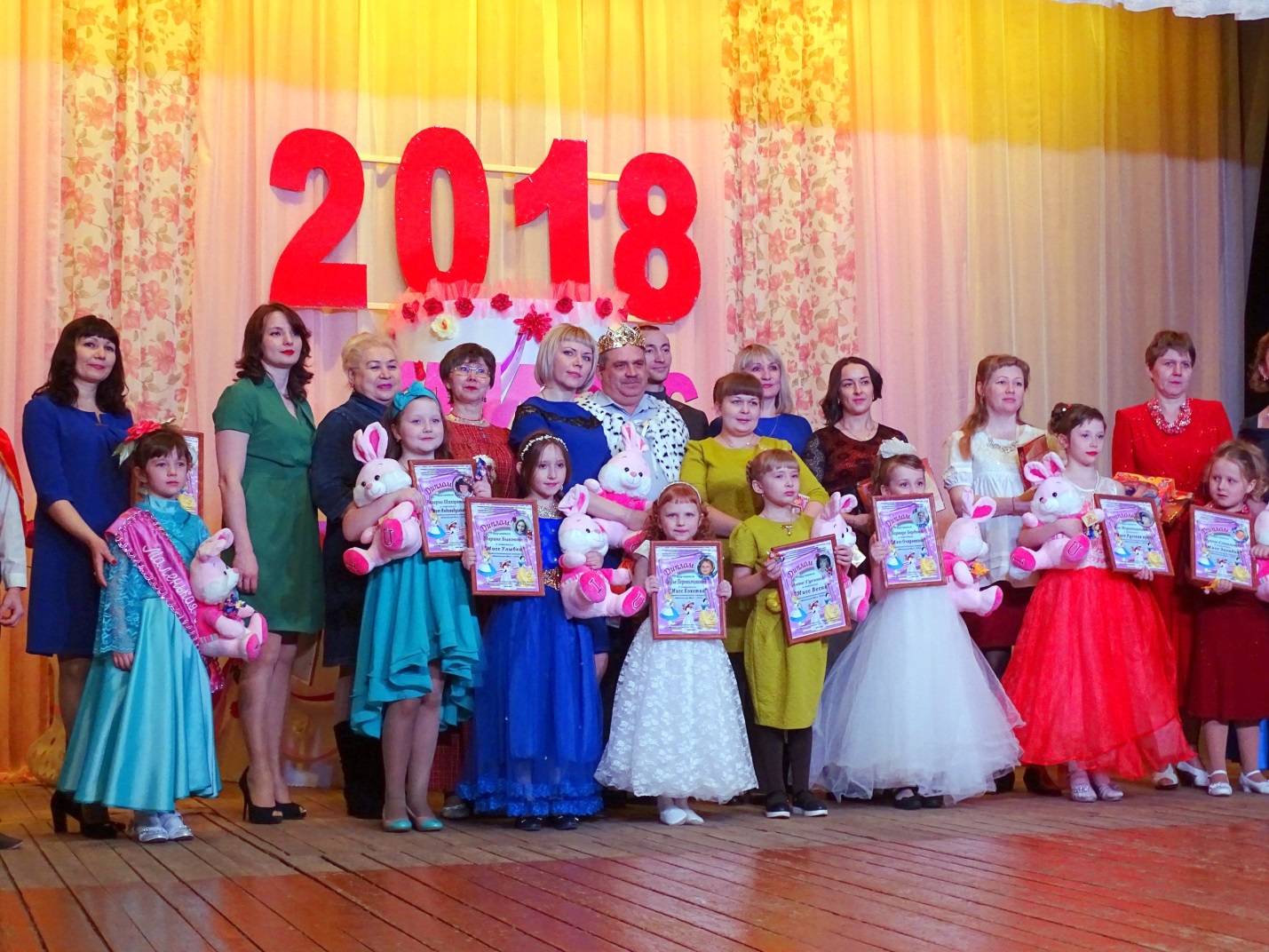 